Vinter SM & Fjällpokal i Abisko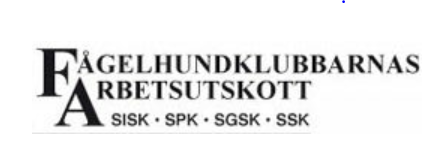 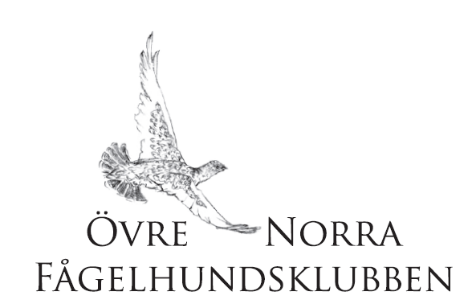 12–15 april 2023ProvledareSofie Gidlund +46 768 002 336KommissarieAnna Östdahl+46 702 511 392alola82@gmail.comPrel. programOnsdag 2023-04-12: Fjällpokal kvalTorsdag 2023-04-13: Fjällpokal final (Domare: Peter Hoyer & Anders Gidlund)Fredag 2023-04-14: SM kval Lördag 2023-04-15: SM final (Domare: Tony Johansson & Peter Göransson)Begränsningar: Enligt FA:s Jaktprovsregler AnmälanAnmälan skickas till kommissarie alola82@gmail.com En anmälningsblankett per hund. För utlandsregistrerad hund ska kopia på stamtavla bifogas med anmälan. Blankett kan laddas ner från FA:s hemsida: https://fa-avance.se/ladda-hem/dokument/ Anmälan och betalning ska vara kommissarien tillhanda senast 2023-03-22Avgift550:-/start & dag. PG 404390–7, Swish 1235811559Utlandsbetalning: IBAN: SE16 9500 0099 6034 0404 3907 BIC: NDEASESSMärk betalningen med fjällpokal eller SM samt hundens fullständiga namnMeriter kan kompletteras tom söndag innan första provdag. Merit skall snarast meddelas kommissarien. JägarmiddagTorsdag, fredag & lördag kl 18.00, 235:-/pers. Anmälan till jägarmiddag görs till gidlundsofie@gmail.com senast 2023-04-02. Meddela dagar ni vill delta samt ev. allergier. Betalas till ÖNFK, märk betalningen med jägarmiddag. FörläggningSTF Abisko turiststation981 07 Abisko0980-402 00Tips på alternativa boendenAbisko Mountain Lodge 0980-401 00, Abisko Guesthouse 070-559 2254, Björkliden Fjällby 0980-64 100, Davvi Dallu Vandrarhem 0980-410 84ÖvrigtKorrekt anmälda hundar kommer att annonseras på FA’s hemsidaSkotertransport/tolkning som kan förekomma sker på egen risk. Hund får inte förfölja ren. Eventuella anspråk på återbetalning av anmälningsavgift ska vara kommissarien tillhanda inom två veckor efter avslutat jaktprov. I övrigt sker eventuella återbetalningar enligt FA:s jaktprovsregler.Varmt välkomna!Provledningen Sofie och Anna